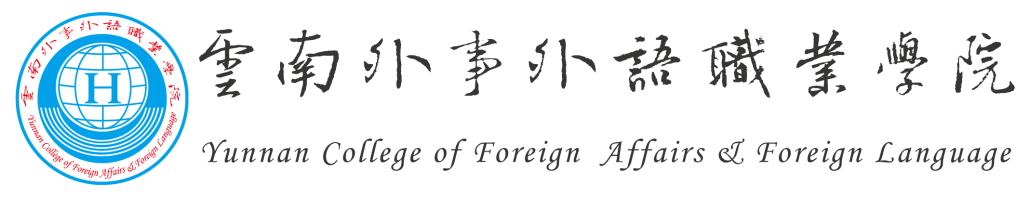 校内勤工助学申请审批表学生工作处制表基本情况姓名性别性别性别性别性别出生年月出生年月出生年月出生年月出生年月出生年月基本情况政治面貌民族民族民族民族民族入学时间入学时间入学时间入学时间入学时间入学时间基本情况专业学制学制学制学制学制联系电话联系电话联系电话联系电话联系电话联系电话基本情况身份证号家庭成员情况姓名与本人关系与本人关系与本人关系与本人关系与本人关系与本人关系年龄年龄年龄年龄工作单位工作单位工作单位工作单位工作单位工作单位工作单位工作单位工作单位工作单位工作单位工作单位家庭成员情况家庭成员情况家庭成员情况家庭成员情况申请理由(200字)意向部门：理由：申请人签名(手签)：           年     月     日   意向部门：理由：申请人签名(手签)：           年     月     日   意向部门：理由：申请人签名(手签)：           年     月     日   意向部门：理由：申请人签名(手签)：           年     月     日   意向部门：理由：申请人签名(手签)：           年     月     日   意向部门：理由：申请人签名(手签)：           年     月     日   意向部门：理由：申请人签名(手签)：           年     月     日   意向部门：理由：申请人签名(手签)：           年     月     日   意向部门：理由：申请人签名(手签)：           年     月     日   意向部门：理由：申请人签名(手签)：           年     月     日   意向部门：理由：申请人签名(手签)：           年     月     日   意向部门：理由：申请人签名(手签)：           年     月     日   意向部门：理由：申请人签名(手签)：           年     月     日   意向部门：理由：申请人签名(手签)：           年     月     日   意向部门：理由：申请人签名(手签)：           年     月     日   意向部门：理由：申请人签名(手签)：           年     月     日   意向部门：理由：申请人签名(手签)：           年     月     日   意向部门：理由：申请人签名(手签)：           年     月     日   意向部门：理由：申请人签名(手签)：           年     月     日   意向部门：理由：申请人签名(手签)：           年     月     日   意向部门：理由：申请人签名(手签)：           年     月     日   意向部门：理由：申请人签名(手签)：           年     月     日   意向部门：理由：申请人签名(手签)：           年     月     日   辅导员、班主任审核意见                         推荐人（辅导员或班主任）签名：                               年     月     日    院（部）意见                                院（部）负责人签字：                                                （院系公章）年     月     日   学生工作处意见审核人签字：（学生工作处公章）                                     年     月     日备注